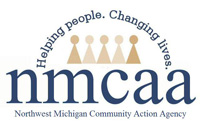 NMCAA Email Encryption NoticeI understand it is my responsibility as an employee of NMCAA to ensure all sensitive/confidential information is safeguarded.  As a part of this, I will ensure that all electronic communication containing sensitive/confidential information will be encrypted.  An encryption button is now a part of our email platform, it is my responsibility to ensure all email sent to an outside individual or entity containing sensitive/confidential information is encrypted.Examples of information that should be encrypted:Privacy – Messages subject to encryption contain the following data types, credit card numbers and expiration date, date of birth, Social Security number, driver's license number, street address, or phone number. HIPAA – Messages will be subject to encryption if they contain any information protected under HIPAA Privacy Regulations.If you need to encrypt an outgoing message, put secure in the subject line or body of the email.2/27/2020             P:Head Start/Admin/Procedures Manual/Technology/Encryption Notice